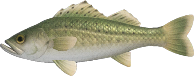 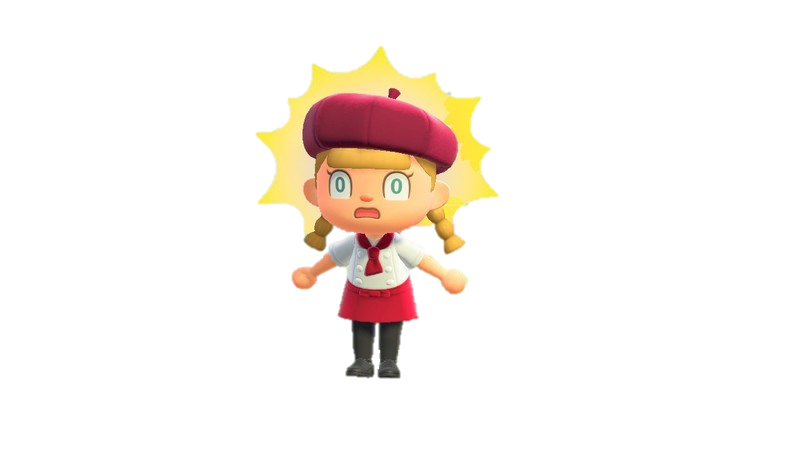 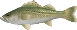 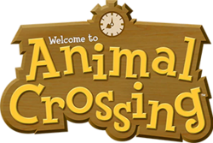 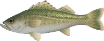 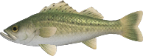 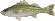 ACYEIHPSQSSABAESGASJSJG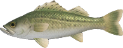 EDRECUBOWLOEEEYDAWBASCNSTPKABABNBMFBEVMEDQZBGBBWALSATSAAVINACASASQRSKENBRRJSVSYVSZPSQAUASSGSTSFSESDEUBTSSMEWFUFJSGKORACSAQKAVNSEGADTLSF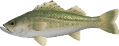 IBIMUBTCKRYBHGSBCASEABASSSLPAIBHQEHSCZGSIBAGOEGJDSLBANKUSGVJFWSWMP SEA BASSスズキ SEA BASSスズキ SEA BASSスズキ SEA BASSスズキ SEA BASSスズキ SEA BASSスズキ SEA BASSスズキ SEA BASSスズキ SEA BASSスズキ SEA BASSスズキ SEA BASSスズキ SEA BASSスズキ